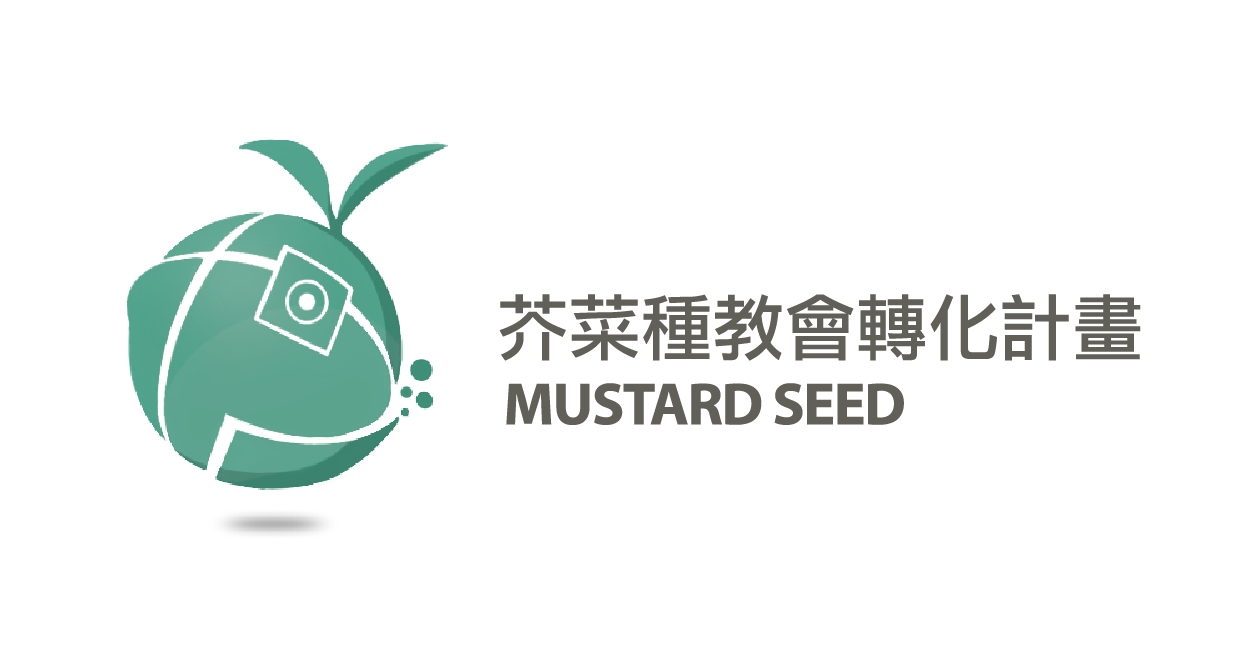 芥菜種教會轉化五年計畫第二輪五年～升級會員2018續期申請表升級會員教會，2018年度續期方式由會員教會主責牧者填寫本升級續期申請表，送出申請即可。已完成第一輪五年計畫推動的牧者，都能申請繼續進入第二輪五年計劃的推動。升級會員牧者面臨教會異動時，資格仍可跟著牧者走。第二輪升級會員每年續期，需同時繳交年度工本費500元。第二輪升級會員原則上按著計劃年度主題設定走，有特殊需要者亦可放慢主題，送件時請清楚告知。完成送件及繳費的會員牧者，預計於今年12月初可取得一組新的啟動序號，透過「芥菜種資源平台」程式就可以看到2018年度講章材料。(這是今年預計新開發的材料，視編委開發進度保持微調可能，請同心代禱。)升級繳費：500元
請直接於各場次「芥菜種奇蹟」年會中，直接現金繳費即可。(亦可填寫信用卡授權單)受理期間: 2017/6/21即日起～8/31日截止洽詢聯絡：福音協進會/教會服務處
         （02）86601070轉132 金蘭萍姐妹，或本會各分區辦事處
           e-Mail：Lanping@ccea.org.tw新竹 03-5721414  林金法牧師
台中 04-22977590 徐志順牧師
高雄 07-3803755  張瑩瑀傳道
花蓮 03-8315081  陳芳瑜主任
台東 089-342700  陳逸群傳道第二輪五年～升級會員2018續期申請表完成第一輪五年計畫之教牧同工始受理進入第二輪升級。  《由教會主責牧者填寫》一、請勾選你的教會，預計2018年度的續期年度主題是:    (請確實勾選，本會提供的啟動序號只能打開指定年度的資料。)二、「芥菜種系統平台」牧者操作情況回報：□ 大體上能夠順利進行操作。□ 還無法完成平台程式的安裝，希望本會可安排同工協助進行安裝及簡單教學。
□ 其他，請說明：_____________________________________________________________三、牧者使用「芥菜種資源材料」應用程度：「主日崇拜」傳遞信息：□有操作，應用比例___％，說明___________________________「小組團契」深化支持：□有操作，應用比例___％，說明___________________________「每日靈修」建立敬拜：□有操作，應用比例___％，說明___________________________「生活行動」落實信息：□有操作，應用比例___％，說明___________________________四、以下四合一相關研習，教會是否曾派員參與： (可複選)五、請簡述教會門徒培育的現況: 六、教會信徒在生活中佈道與傳福音的能力如何: (可複選)□經常適時舉辦生活佈道活動  □不常有生活佈道活動  □不知如何舉辦生活佈道活動填表日期：________年________月________日     填妥後請以電子郵件方式送件至Lanping@ccea.org.tw教會名稱主責牧者 / 職稱有效個人電子郵件
(寄啟動序號時使用)若是教會連絡地址、電話、傳真、行政對口有異動，請主動更新於下:若是教會連絡地址、電話、傳真、行政對口有異動，請主動更新於下:若是教會連絡地址、電話、傳真、行政對口有異動，請主動更新於下:第一輪五年轉化第二輪五年轉化□敬拜年‧棕樹2011版□團契年‧無花果樹2012版□成長年‧橄欖樹2013版□事奉年‧香柏樹2014版□宣教年‧葡萄樹2015版□敬拜年‧錫安山2016版□團契年‧黑門山2017版□成長年‧西乃山2018版□事奉年‧迦密山2019版□宣教年‧橄欖山2020版按時分糧～芥菜種釋經講道-------------->你餵養我的小羊～小組長訓練(上) ----->你牧養我的羊～小組長訓練(下) --------->無可言喻的密契～個人靈修敬拜操練--->□已參與  □不知道  □希望安排講員到教會所屬地區開辦□已參與  □不知道  □希望安排講員到教會所屬地區開辦□已參與  □不知道  □希望安排講員到教會所屬地區開辦□已參與  □不知道  □希望安排講員到教會所屬地區開辦